Publicado en España el 24/05/2024 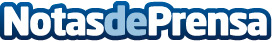 Piscinas de poliéster en Madrid: rápida instalación y máxima durabilidad para el hogar, por Piscinas HenaresDisfrutando del verano con piscinas de alta calidad, ideales para cualquier hogarDatos de contacto:PISCINAS HENARESPISCINAS HENARES - Piscinas de poliéster en Madrid: rápida instalación y máxima durabilidad para el hogar690 868 469Nota de prensa publicada en: https://www.notasdeprensa.es/piscinas-de-poliester-en-madrid-rapida Categorias: Nacional Madrid Jardín/Terraza Servicios Técnicos Hogar http://www.notasdeprensa.es